БІЛОЦЕРКІВСЬКА МІСЬКА РАДА	КИЇВСЬКОЇ ОБЛАСТІ	Р І Ш Е Н Н Явід 07 вересня 2017 року                                                                      № 1133-35-VIIПро надання згоди на безоплатне  прийняття у комунальну власність територіальної громади міста Біла Церква газопроводів та споруд на них від І Державного пожежно-рятувального загону по вул. 1 Піщаній, 216	Розглянувши звернення постійної комісії з питань житлової політики, комунального господарства, транспорту і зв’язку, природокористування,  охорони довкілля та енергозбереження від 08 серпня 2017року № 2-17-333,  лист І Державного пожежно-рятувального загону головного управління у Київській області Державної служби України з надзвичайних ситуацій від 24 травня 2017р. № 175, лист Білоцерківської філії по експлуатації газового господарства ПАТ «Київоблгаз» від 23 травня 2017р. № KV-20.3-СЛ-5303-0517, відповідно  до  пп.197.1.16 п. 197.1 ст.197  Податкового кодексу України, ст. 25, ст.59,  ч.2 ст. 60 Закону України «Про місцеве самоврядування в Україні»,  міська рада вирішила:Надати згоду на безоплатне прийняття у комунальну власність територіальної громади міста Біла Церква від І Державного пожежно-рятувального загону головного управління  у Київській області Державної служби України з надзвичайних ситуацій газопроводів та споруд, що прокладено до котельні 1-ДПРЗ по вул. 1 Піщаній, 216 в м. Біла Церква, а саме:підземний газопровід-ввід середнього тиску, діаметром 89х3 мм- 146,2м;підземний газопровід-ввід середнього тиску, діаметром 108х4 мм- 3,8м;надземний газопровід-ввід середнього тиску до ШРП, діаметром 89х3 мм- 14м;ШРП – 1 шт.Приймання-передачу майна, зазначеного в пункті 1, здійснити комісійно за актом приймання-передачі  у відповідності до чинного законодавства України.Департаменту житлово-комунального господарства Білоцерківської міської ради прийняти на свій баланс газопроводи  та споруди, вказані в пункті 1.Департаменту житлово-комунального господарства Білоцерківської міської ради здійснити заходи по передачі публічному акціонерному товариству «Київоблгаз» на праві господарського відання об’єкти, вказані в пункті 1, відповідно до договору від 23 лютого 2017 року № 1 ГВ, затвердженого рішенням міської ради від 23 лютого 2017 року № 495-26-VІІ «Про затвердження Договору на господарське відання складовими газорозподільної системи».Контроль за виконанням даного рішення покласти на постійну комісію з питань житлової політики, комунального господарства, транспорту і зв’язку, природокористування, охорони довкілля та енергозбереження.Міський голова                                                                                                        Г.А.Дикий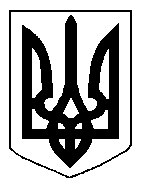 